ASUHAN KEBIDANAN KOMPREHENSIF PADA NY. J USIA 24 TAHUN DI PRAKTIK MANDIRI BIDAN DKABUPATEN BOGOR 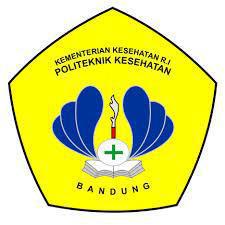 DISUSUN OLEH:SITI YULIYANTINIM P17324217065KEMENTERIAN KESEHATAN REPUBLIK INDONESIAPOLITEKNIK KESEHATAN BANDUNGPROGRAM STUDI KEBIDANAN BOGOR2020ASUHAN KEBIDANAN KOMPREHENSIF PADA NY. J USIA 24 TAHUN DI PRAKTIK MANDIRI BIDAN DKABUPATEN BOGORDisusun Oleh:Siti Yuliyanti NIM P17324217065LAPORAN TUGAS AKHIRUntuk memenuhi salah satu syarat ujian Guna memperoleh gelar Ahli Madya KebidananProgram Studi Kebidanan Bogor KEMENTERIAN KESEHATAN REPUBLIK INDONESIAPOLITEKNIK KESEHATAN BANDUNGPROGRAM STUDI KEBIDANAN BOGOR2020 